Riddarsprånget2017-07-10M 40 1 	Torbjörn Björn 	Karlskoga LCK 	37:49.922 	Dan Bäck 	Kumla SF 	38:25.673	Jerker Tegeman 	Vedums AIS 	40:27.674 	Johan Bengtsson 	Hajstorps Slusscafe 	53:42.45M 50 1 	Sören Strand 	IFK Skövde FIK	39:26.422 	Björn Robinsson	Karlskoga LCK 	42:20.433 	Erik Svensson 	SISU Forshaga SK	44:52.184 	Lars Karlsson 	Östansjö SK 	47:47.435 	Bengt Gustavsson 	Tidaholms SOK SISU	1:10:02.05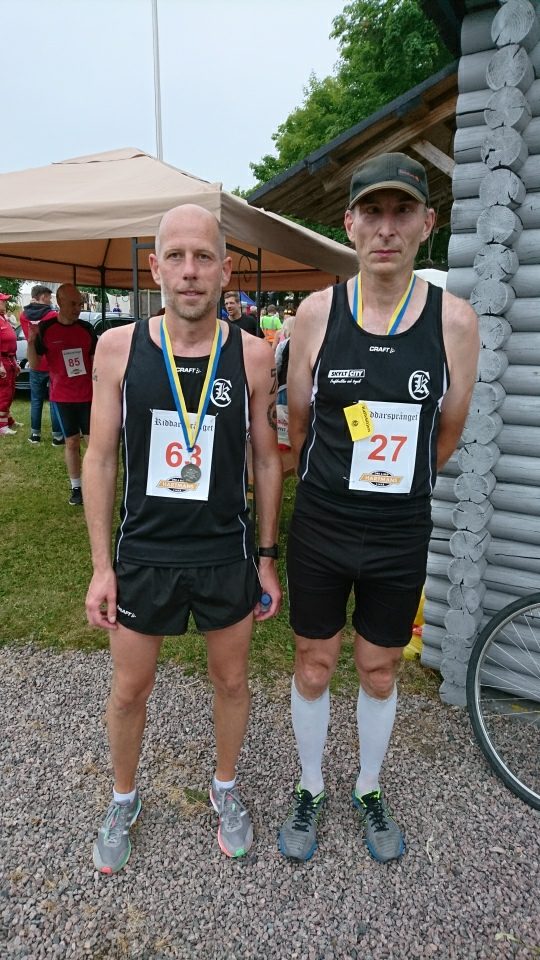 